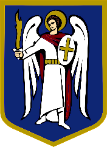 депутатКИЇВСЬКОЇ МІСЬКОЇ РАДИ IX СКЛИКАННЯ    	«04» січня 2021 року 			№08/279/9/058-4 вихЯ, як депутат Київської міської ради – повноправний представник інтересів територіальної громади міста Києва – звертаюся до вас із наступним. На проїжджій частині поряд із будинками №№1/5 та 2/7, а також 5 по бульвару Ігоря Шамо Дніпровського району міста Києва відсутня дорожня розмітка із позначенням пішохідних переходів (фотофіксація додається). Спираючись на вищевикладене та керуючись ст.ст. 12-15 та 17 Закону України «Про статус депутатів місцевих рад», прошу Вас надати необхідні доручення задля відновлення розмітки по зазначеним ділянкам якнайшвидше за сприятливих погодних умов. У відповіді прошу зазначити строки виконання робіт та фотофіксацію після виконання робіт. Додатки: направлено через ІТС ЄІПК СЕД АСКОД.З повагою, 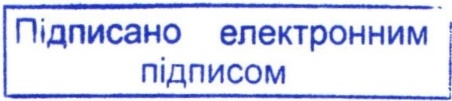 депутат Київської міської ради	         Олесь МАЛЯРЕВИЧКрасносельська Анастасія, 0958828888Голові Дніпровської районної в місті Києві державної адміністраціїЩЕРБАКУ І.М.Щодо відновлення дорожньої розмітки пішохідних переходів.Щодо відновлення дорожньої розмітки пішохідних переходів.Шановний Ігорю Михайловичу!Шановний Ігорю Михайловичу!Шановний Ігорю Михайловичу!Шановний Ігорю Михайловичу!